Справкапо проведённому уроку по литературе в 10-11 классах "Владимир Высоцкий: судьба и песни"Ответственные:     Янибекова А.И.                                Шамакаева З.Б.Цели:показать важнейшие составляющие художественного мира В. Высоцкого, черты его индивидуальности;рассмотреть тематическое разнообразие и эстетическое единство его произведений;осмыслить авторскую концепциюмира и человека; нравственное воспитание учащихся.Форма проведения: литературный огонекНа уроке была использована групповая работа по основной тематике песен поэта и выступление заранее подготовленных учеников, составление обобщенных групповых ответов и прослушивание записей песен Высоцкого. Эти приемы способствовали реализации идей развивающего обучения, задания развивали интеллектуальную сферу мышления учащихся, способность к обобщению, к ведению диалога между различными видами искусства. В заключении урока учащиеся пришли к выводу и ответили на проблемный вопрос: кем же в большей мере был Высоцкий, каков его лирический герой.          Групповая форма работы помогла каждому ученику работать с максимальной отдачей и в соответствии со своим литературным развитием.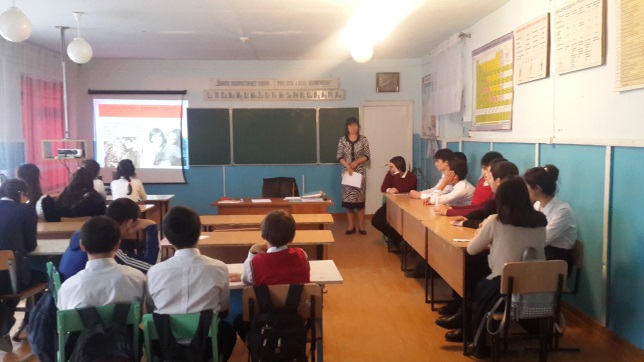 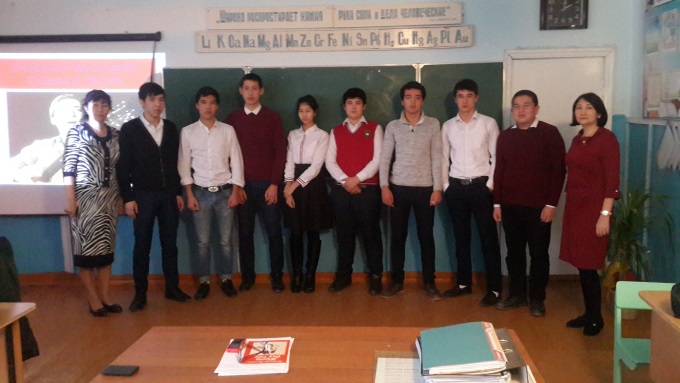 